Supplementary MaterialSupplementary Figure 1. Ranked influencing factors for participating in research among PWUD stratified by rural communities in Kentucky, Ohio, and Oregon, April 2019-July 2019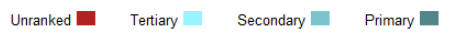 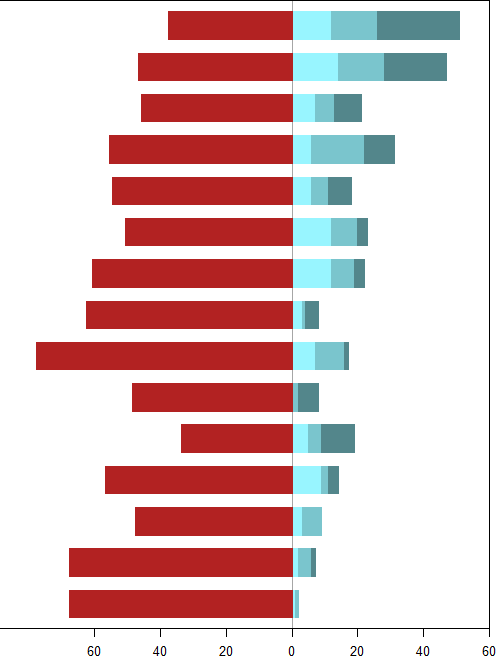 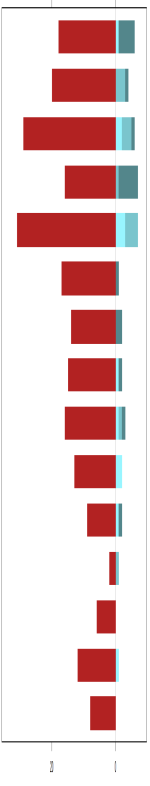 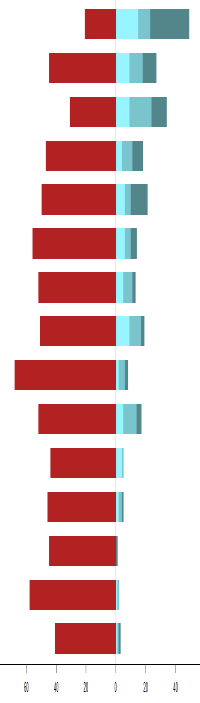 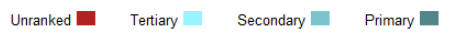 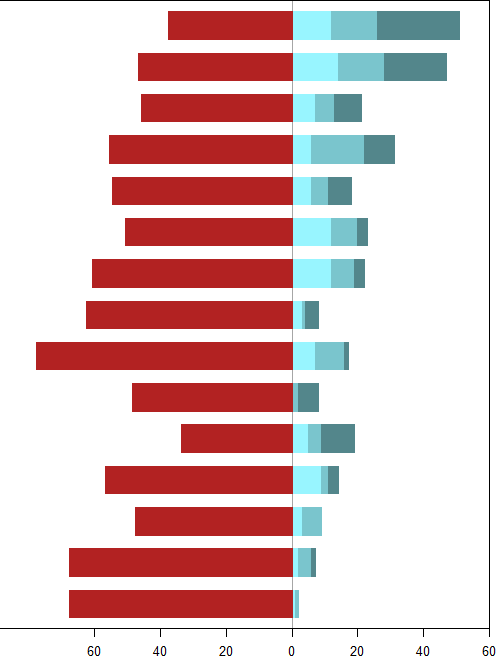 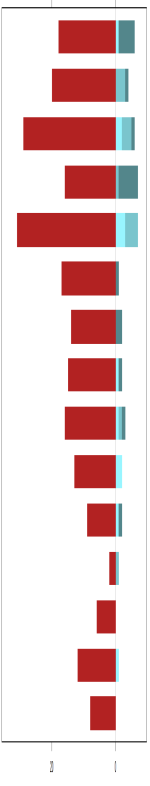 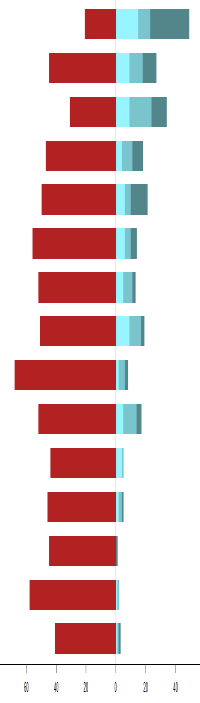 Supplementary Figure 2. Ranked motivators for joining a research study among PWUD stratified by rural communities in Kentucky, Ohio, and Oregon, April 2019-July 2019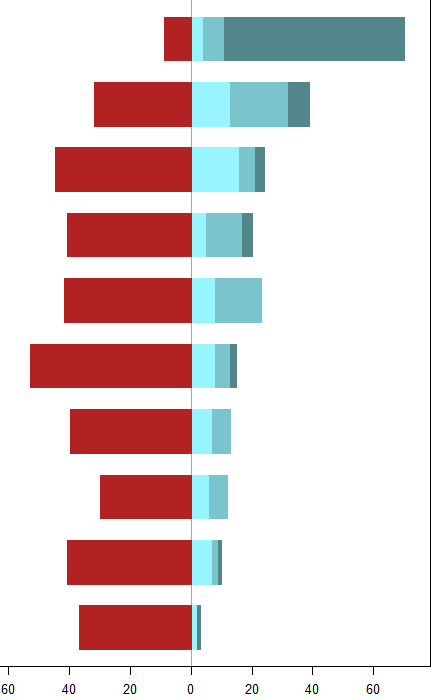 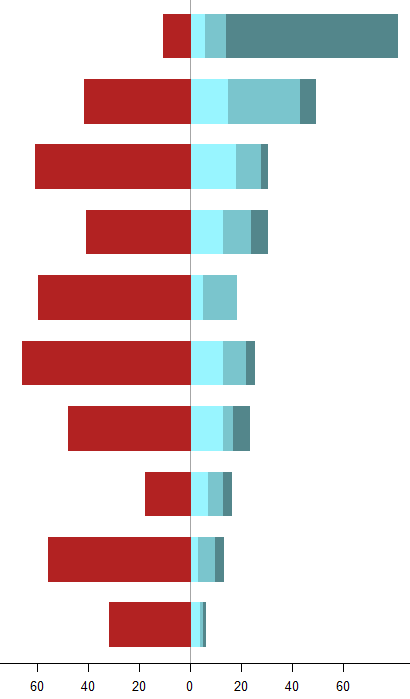 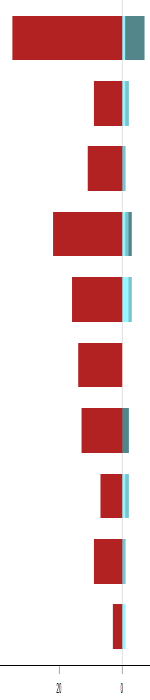 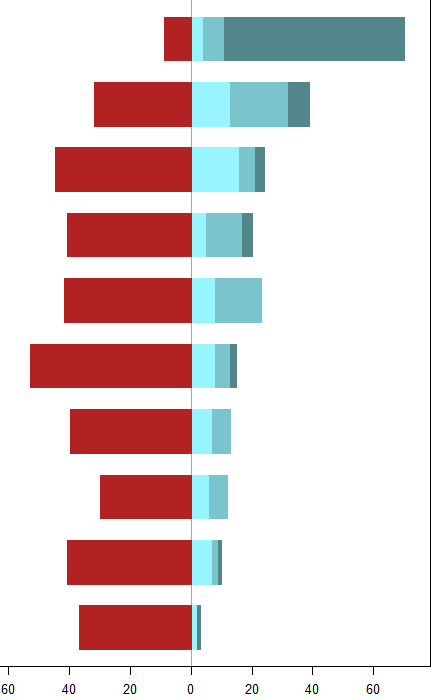 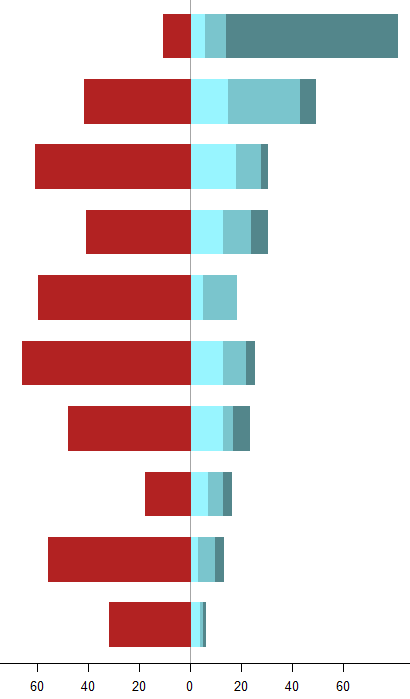 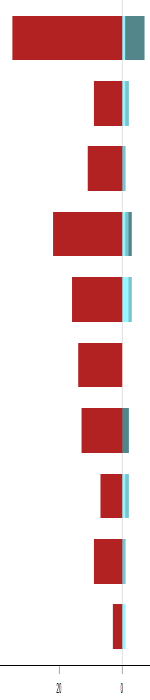 Supplementary Figure 3. Ranked barriers to returning to follow-up research appointments among PWUD stratified by rural communities in Kentucky, Ohio, and Oregon, April 2019-July 2019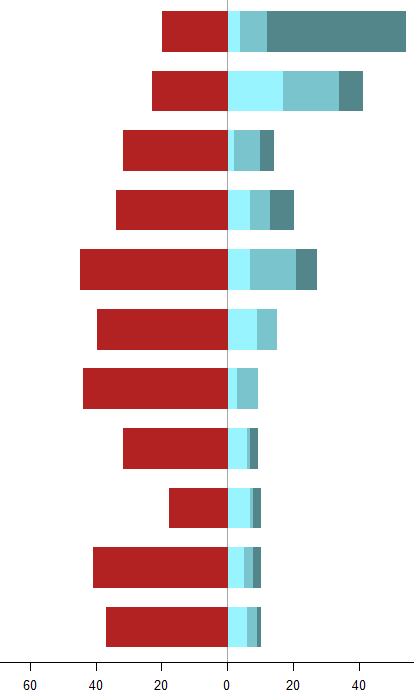 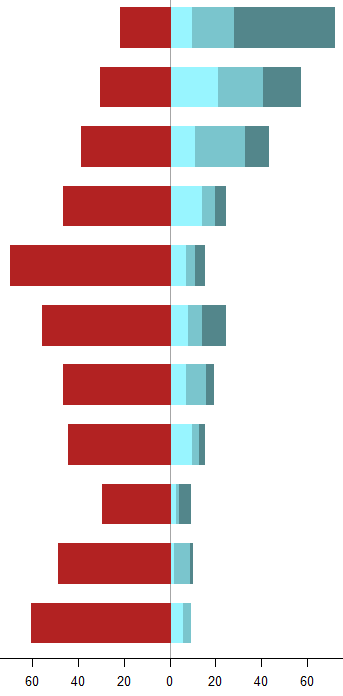 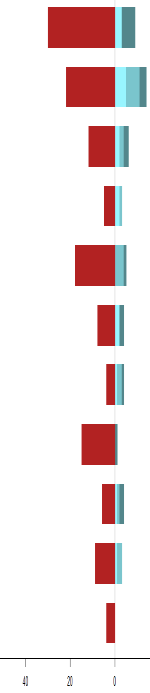 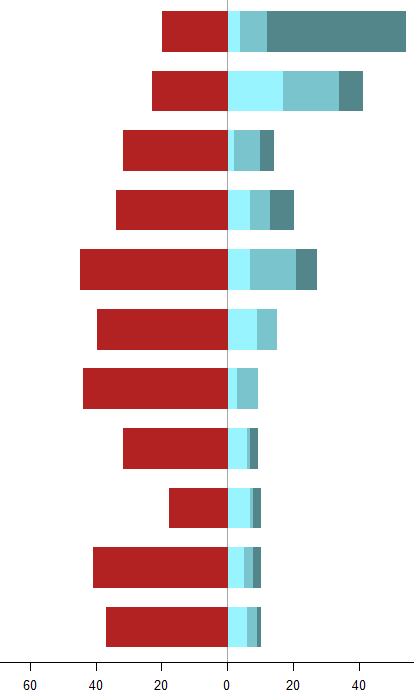 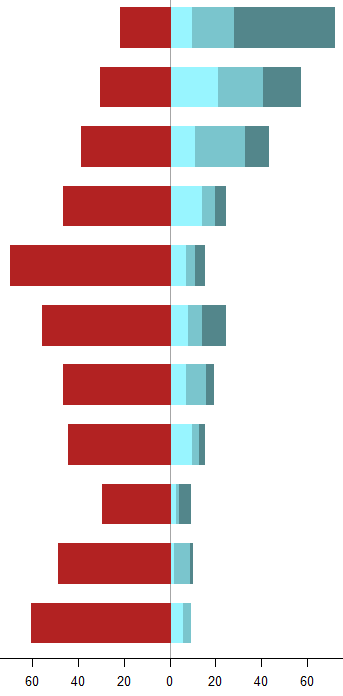 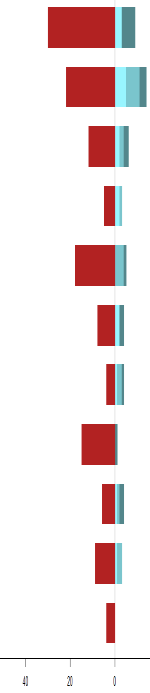 KentuckyOhioOregonHow much money they will receiveWhether their information will be kept confidentialHow much time is requiredPrivacy of the research officeWhat the research study involves (e.g., survey, drug testing for research)How far they have to travel to participate (i.e., nearby vs. out of town)Why their information is being collected and what it will be used forHow much the project will benefit them overallWhether the staff doing the research is friendly and trustworthyHow often they have to come in for visitsHow their friends, family, or partner feels about them participatingWhether they have childcare so that they can attend their appointmentsWhether their appointment times will interfere with their work scheduleWhether they can skip questions of parts of the study that make them uncomfortableWhether the research institution or university is respectedKentuckyOhioOregonFinancial incentive (i.e., money or gift card given for participationThey would want to get free testing (for example, rapid tests for HIV & HCV) if it was offered as part of the studyThey would want to be linked with resources and/or follow-up testing if it was offered as part of the studyThey believe in the mission of the research and want to contributeTheir friends, family, or partner participatesThey would want to try a new treatment if it was offered as part of the studyThey want to tell their storyTheir friends, family, or partner pressures them to participate so that they can share the financial incentiveThey want to learn about the topicThey know someone on the research team and want to help them outKentuckyOhioOregonNot being able to get in touch with participants because their contact information changedThey may have trouble getting transportation for their appointmentsNot being able to get in touch with participants because they gave false contact information when they started the studyThey may have concerns about confidentiality and privacyThey may have trouble being able to show up at a specific appointment timeThey are in a drug treatment or recovery facility and are unable to be contacted by research staffThey may have trouble finding childcare so that they can go to their appointmentThey may be afraid that the staff would judge them if they are still using drugsTheir friends, family, or partner may want them to stop participatingThey may have trouble getting to their appointment because of their work scheduleThey may have stopped using drugs and no longer think the study is relevant to them